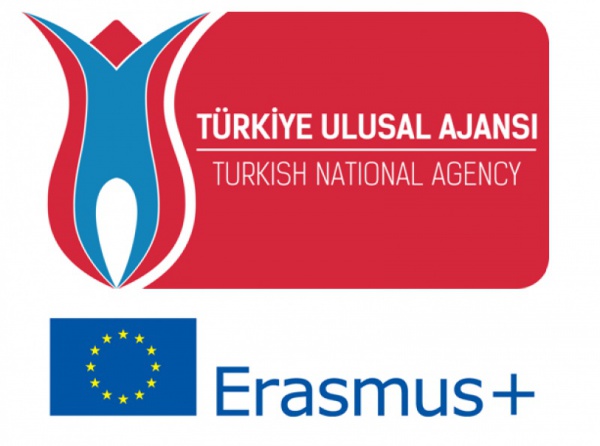 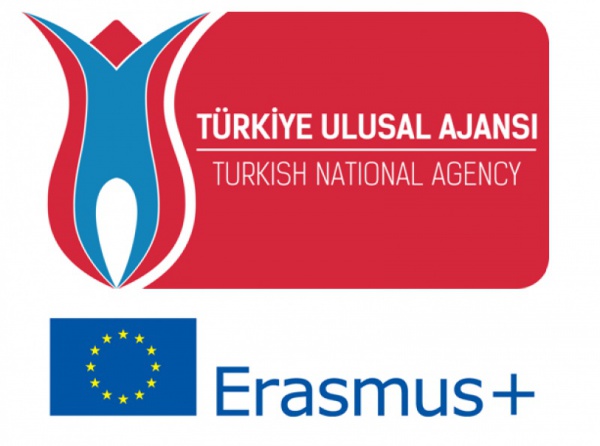 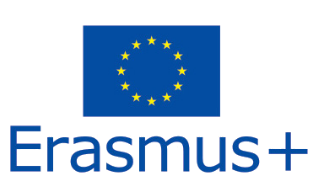 INTERNATIONAL CREDIT MOBILTY-ICMAPPLICATION FORM FOR STUDENTS MOBILITY FOR STUDIES/TRAININGPlease attach Europass CV, Copy of National Identity Card, Transcript and English Proficiency Document formsPlease attach the “Disability” status documents if necessary.  Name- Surname:Gender: M     F Gender: M     F PHOTODate- Place of birth:
dd/mm/yyyy      ………………..Nationality:Nationality:PHOTOHome country:Home university:Home university:PHOTOErasmus Code or city:Passport-National ID number:Passport-National ID number:PHOTOIntended term of study: Fall        Spring      Both   Field of study:Field of study:PHOTOLevel of study: Bachelor 
 Master      Doctorate   Year of study:1     2  
3     4 Year of study:1     2  
3     4 PHOTOE-mail:E-mail:Telephone:Telephone:Address:Address:Contact person for emergency:Contact person for emergency:Do you have any special needs (disability)?
Yes   (+10 pts)             No      Do you have any special needs (disability)?
Yes   (+10 pts)             No      Contact telephone/e-mail for emergency:Contact telephone/e-mail for emergency:Departmental coordinator at home universityInstitutional coordinator at home universityName-Surname:Name-Surname:E-mail:E-mail:Signature/Date:Signature/Date/Stamp:I certify that the information given in this application is true, complete, and accurate to the best of my knowledge.Student’s name-surname:                                                              Date:Student’s signature: I certify that the information given in this application is true, complete, and accurate to the best of my knowledge.Student’s name-surname:                                                              Date:Student’s signature: 